VORLAGE FÜR CHECKLISTE FÜR DIE           ANSPRUCHSNACHVERFOLGUNG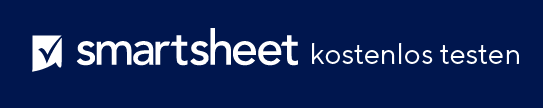 DEMOGRAFISCHE INFORMATIONENARBEITSSTATUSNACHVERFOLGUNGSELEMENTENAME DES VERLETZTEN MITARBEITERSTITELMITARBEITER-IDABTEILUNGABTEILUNGVORFALLSDATUMVORFALLSARTVORFALLSARTANSPRUCHS-NR.GEPLANTE RÜCKKEHR ZUR ARBEIT AMTATSÄCHLICHE RÜCKKEHR ZUR ARBEIT AMANMERKUNGENANMERKUNGENELEMENTNAMESTATUSZUGEWIESEN ZUABSCHLUSSDATUMFormulare für die Meldung von Unfällen:Mitarbeitervorfall-/UnfallberichtVorfall-/Unfallbericht zu RückenverletzungenUntersuchungsbericht des VorgesetztenZeugenerklärungsformularFormular für den ersten VerletzungsberichtManaged-Care-Organisation (MCO) benachrichtigtDrittanbieteradministrator benachrichtigtAnspruchsbescheinigung (genehmigt oder abgelehnt)Bericht des Vorgesetzten über die Rückkehr zur ArbeitEntwicklung WiedereingliederungsplanHAFTUNGSAUSSCHLUSSAlle von Smartsheet auf der Website aufgeführten Artikel, Vorlagen oder Informationen dienen lediglich als Referenz. Wir versuchen, die Informationen stets zu aktualisieren und zu korrigieren. Wir geben jedoch, weder ausdrücklich noch stillschweigend, keine Zusicherungen oder Garantien jeglicher Art über die Vollständigkeit, Genauigkeit, Zuverlässigkeit, Eignung oder Verfügbarkeit in Bezug auf die Website oder die auf der Website enthaltenen Informationen, Artikel, Vorlagen oder zugehörigen Grafiken. Jegliches Vertrauen, das Sie in solche Informationen setzen, ist aus eigener Verantwortung.